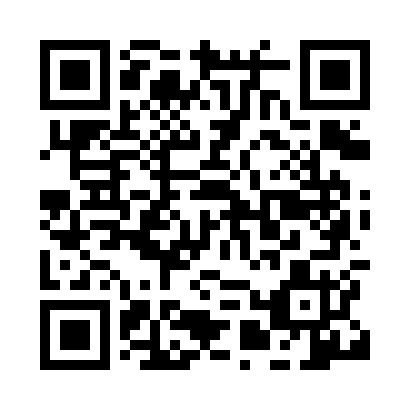 Prayer times for Okazaki, JapanWed 1 May 2024 - Fri 31 May 2024High Latitude Method: NonePrayer Calculation Method: Muslim World LeagueAsar Calculation Method: ShafiPrayer times provided by https://www.salahtimes.comDateDayFajrSunriseDhuhrAsrMaghribIsha1Wed3:275:0111:483:326:378:052Thu3:265:0011:483:326:388:063Fri3:244:5911:483:336:388:074Sat3:234:5811:483:336:398:085Sun3:214:5711:483:336:408:096Mon3:204:5611:483:336:418:107Tue3:194:5511:483:336:428:128Wed3:184:5411:483:336:428:139Thu3:164:5311:483:336:438:1410Fri3:154:5211:483:336:448:1511Sat3:144:5111:483:336:458:1612Sun3:134:5011:483:336:468:1713Mon3:124:4911:483:346:468:1814Tue3:104:4911:483:346:478:1915Wed3:094:4811:483:346:488:2016Thu3:084:4711:483:346:498:2217Fri3:074:4611:483:346:498:2318Sat3:064:4611:483:346:508:2419Sun3:054:4511:483:346:518:2520Mon3:044:4411:483:346:528:2621Tue3:034:4411:483:356:528:2722Wed3:024:4311:483:356:538:2823Thu3:014:4311:483:356:548:2924Fri3:004:4211:483:356:558:3025Sat3:004:4211:483:356:558:3126Sun2:594:4111:483:356:568:3227Mon2:584:4111:493:366:578:3328Tue2:574:4011:493:366:578:3429Wed2:564:4011:493:366:588:3530Thu2:564:3911:493:366:598:3631Fri2:554:3911:493:366:598:36